О внесении изменений в решение Собрания депутатов Моргаушского муниципального округа Чувашской Республики от 19.01.2023 №С-11/6 «Об утверждении Положения о муниципальном контроле в области охраны и использования особо охраняемых природных территорий местного значения в границах Моргаушского муниципального округа»В соответствии со статьей 33 Федерального закона от 14.03.1995 № 33-ФЗ «Об особо охраняемых природных территориях», Федеральным законом от 31.07.2020 № 248-ФЗ «О государственном контроле (надзоре) и муниципальном контроле в Российской Федерации», Федеральным законом от 06.10.2003 № 131-ФЗ «Об общих принципах организации местного самоуправления в Российской Федерации», Уставом Моргаушского муниципального округа Чувашской Республики Собрание депутатов Моргаушского муниципального округа решило:1. Внести в решение Собрания депутатов Моргаушского муниципального округа Чувашской Республики от 19.01.2023 №С-11/6 «Об утверждении Положения о муниципальном контроле в области охраны и использования особо охраняемых природных территорий местного значения в границах Моргаушского муниципального округа» (далее – решение) следующее изменение:1.1. Пункт 2.7. раздела 2 приложения «Положение о муниципальном контроле в области охраны и использования особо охраняемых природных территорий» к решению изложить в следующей редакции: «2.7. Профилактический визит осуществляется в порядке, установленном статьей 52 Федерального закона № 248-ФЗ.Профилактический визит проводится в форме профилактической беседы по месту осуществления деятельности контролируемого лица либо путем использования видео-конференц-связи. В ходе профилактического визита контролируемое лицо информируется об обязательных требованиях, предъявляемых к его деятельности либо к принадлежащим ему объектам контроля.При проведении профилактического визита контролируемым лицам не выдаются предписания об устранении нарушений обязательных требований. Разъяснения, полученные контролируемым лицом в ходе профилактического визита, носят рекомендательный характер.В случае, если при проведении профилактического визита установлено, что объекты контроля представляют явную непосредственную угрозу причинения вреда (ущерба) охраняемым законом ценностям или такой вред (ущерб) причинен, должностным лицом, уполномоченным осуществлять контроль, незамедлительно направляет информацию об этом должностному лицу администрации для принятия решения о проведении контрольных мероприятий.Обязательный профилактический визит проводится в отношении контролируемых лиц, приступающих к осуществлению деятельности, в течение одного года с момента начала такой деятельности.О проведении обязательного профилактического визита контролируемое лицо уведомляется администрацией не позднее, чем за 5 рабочих дней до даты его проведения.Уведомление о проведении обязательного профилактического визита составляется в письменной форме или в форме электронного документа и содержит следующие сведения:1) дата, время и место составления уведомления;2) наименование администрации;3) полное наименование контролируемого лица;4) фамилии, имена, отчества (последнее - при наличии) должностного лица;5) дата, время и место обязательного профилактического визита;6) подпись должностного лица.Уведомление о проведении обязательного профилактического визита направляется в адрес контролируемого лица в письменной форме (почтовым отправление) или в форме электронного документа (электронная почта).Контролируемое лицо вправе отказаться от проведения обязательного профилактического визита, уведомив об этом администрацию не позднее, чем за 3 рабочих дня до даты его проведения.Срок проведения обязательного профилактического визита определяется администрацией самостоятельно и не должен превышать 1 рабочего дня.».2. Настоящее решение вступает в силу после его официального опубликования.Заместитель председателя Собрания депутатов Моргаушского муниципального округа                                                         И.В. НиколаевГлава Моргаушского муниципального округа                                              А.Н. МатросовЧăваш Республикин                                                            Муркаш муниципаллǎ округĕнпĕрремĕш суйлаври                                                           депутатсен пухăвě                                                         ЙЫШĂНУ20.11.2023 Ç.  № С-25/14Муркаш сали                                                                                                                                     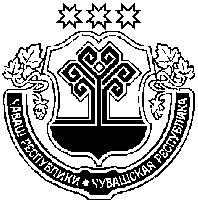 Чувашская Республика  Собрание депутатовМоргаушского муниципального округапервого созыва              РЕШЕНИЕ    20.11.2023 г. № С-25/14село Моргауши                                                                         